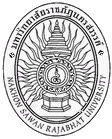 คู่มือการฝึกปฏิบัติวิชาชีพระหว่างเรียน 1(Practicum in Profession of Teaching 1)ฝ่ายฝึกประสบการณ์วิชาชีพคณะครุศาสตร์ มหาวิทยาลัยราชภัฏนครสวรรค์รูปแบบการฝึกประสบการณ์วิชาชีพครูคณะครุศาสตร์  มหาวิทยาลัยราชภัฏนครสวรรค์การฝึกปฏิบัติวิชาชีพระหว่างเรียน 1  (Practicum in Profession of Teaching 1)คำอธิบายรายวิชา 		การฝึกปฏิบัติวิชาชีพระหว่างเรียน โดยการศึกษาเรียนรู้ คุณลักษณะของครูที่แสดงออกถึง ความรักและศรัทธาในวิชาชีพครู การปฏิบัติตน ของครูที่สะท้อนถึงการมีจิตวิญญาณความเป็นครู การมีจรรยาบรรณต่อตนเอง และวิชาชีพ ศึกษาเรียนรู้บทบาทหน้าที่ครู ครูประจำชั้น ศึกษาบริบท ชั้นเรียน บริบทของสถานศึกษา ข้อมูลการบริหารและการจัดการศึกษาของสถานศึกษาบริบทชุมชน ที่มีต่อการจัดการศึกษาของสถานศึกษา ฝึกปฏิบัติงานในหน้าที่ครู ร่วมมือกับผู้ปกครองวิเคราะห์ แก้ปัญหาผู้เรียนรายกรณี (Case study) ฝึกปฏิบัติ ออกแบบและจัดกิจกรรมการเรียนรู้เพื่อพัฒนา ผู้เรียนเรียนรู้อย่างมีความสุขตระหนักถึงสุขภาวะของผู้เรียน ผ่านกระบวนการสังเกตบันทึกข้อมูล วิเคราะห์ สังเคราะห์ถอดบทเรียน และสะท้อนคิดเพื่อนำไปประยุกต์ใช้ในการพัฒนาตนเองให้เป็นครู ที่ดี มีความรอบรู้ และทันสมัยต่อการเปลี่ยนแปลงจุดประสงค์ของการฝึกปฏิบัติวิชาชีพระหว่างเรียน 1			รายวิชานี้มีจุดมุ่งหมายให้นักศึกษา ศึกษาเรียนรู้ คุณลักษณะของครูที่แสดงออกถึง ความรักและศรัทธาในวิชาชีพครู การปฏิบัติตน ของครูที่สะท้อนถึงการมีจิตวิญญาณความเป็นครู การมีจรรยาบรรณต่อตนเอง และวิชาชีพ ดังนี้		(1)  การศึกษาเรียนรู้ คุณลักษณะของครูที่แสดงออกถึง ความรักและศรัทธาในวิชาชีพครู การปฏิบัติตน ของครูที่สะท้อนถึงการมีจิตวิญญาณความเป็นครู การมีจรรยาบรรณต่อตนเอง และวิชาชีพ		(2)  ศึกษาเรียนรู้บทบาทหน้าที่ครู ครูประจำชั้น ศึกษาบริบท ชั้นเรียน บริบทของสถานศึกษา		(3)  ศึกษาข้อมูลการบริหารและการจัดการศึกษาของสถานศึกษาบริบทชุมชน ที่มีต่อการจัดการศึกษาของสถานศึกษา		(4)  ฝึกปฏิบัติงานในหน้าที่ครู ร่วมมือกับผู้ปกครองวิเคราะห์ แก้ปัญหาผู้เรียนรายกรณี (Case study)				(5)  ฝึกปฏิบัติ ออกแบบและจัดกิจกรรมการเรียนรู้เพื่อพัฒนา ผู้เรียนเรียนรู้อย่างมีความสุขตระหนักถึงสุขภาวะของผู้เรียน ผ่านกระบวนการสังเกตบันทึกข้อมูล วิเคราะห์ สังเคราะห์ถอดบทเรียน					(6)  สะท้อนคิดเพื่อนำไปประยุกต์ใช้ในการพัฒนาตนเองให้เป็นครู ที่ดี มีความรอบรู้ และทันสมัยต่อการเปลี่ยนแปลงลักษณะงานที่ผู้เรียนต้องปฏิบัติในการฝึกปฏิบัติวิชาชีพระหว่างเรียน 1งานที่ 1    ศึกษาเอกสารเกี่ยวกับบทบาทหน้าที่ครูผู้สอนและครูประจำชั้น จรรยาบรรณวิชาชีพครู	งานที่ 2    สนทนา อภิปราย แสดงความคิดเห็นเกี่ยวกับคุณลักษณะที่ดีของครูตามจรรยาบรรณวิชาชีพครู ความศรัทธาในวิชาชีพครูงานที่ 3    กำหนดหัวข้อสำหรับการศึกษาสังเกตและสรุปลงในแบบบันทึกงานที่ 4    ศึกษางานประกันคุณภาพภายในสถานศึกษางานที่ 5    นำผลการศึกษาสังเกตมานำเสนอเพื่ออภิปรายในชั้นเรียนการจัดทำรูปเล่มรายงานการจัดทำรูปเล่มรายงานการฝึกปฏิบัติวิชาชีพระหว่างเรียน 1  ประกอบด้วยข้อมูล 4 ส่วน ดังนี้ตอนที่ 1 ศึกษาสังเกตบริบทสถานศึกษา และบริบทชุมชม	นักศึกษาสังเกตบริบทของสถานศึกษา และบริบทชุมชนตอนที่ 2 ข้อมูลหลักสูตรสถานศึกษา มีเนื้อหาดังต่อไปนี้	รายงานเกี่ยวกับข้อมูลพื้นฐานของสถานศึกษาตอนที่ 3 ศึกษางานในหน้าที่ครูศึกษารายงานการวิเคราะห์ตนเอง การสังเกตการปฏิบัติหน้าที่ครู การสังเกตการณ์จัดการเรียนรู้ของครู การศึกษาบริบทของสถานศึกษาและความสัมพันธ์กับชุมชน และการศึกษารายกรณีตอนที่ 4 ผลการประเมิน	นักศึกษาจะต้องนำแบบประเมินการฝึกปฏิบัติวิชาชีพระหว่างเรียนให้ผู้ที่เกี่ยวข้องประเมินทุกครั้งและสรุปผลการประเมินโดยได้รับการรับรองจากผู้บริหารสถานศึกษา ครูพี่เลี้ยง และอาจารย์นิเทศก์คำชี้แจง	แบบประเมินสำหรับสถานศึกษา		บป.1  แบบประเมินคุณลักษณะและการปฏิบัติตนของนักศึกษา (ผู้บริหารสถานศึกษา)		บป.2  แบบประเมินการศึกษารายกรณี (ผู้บริหารสถานศึกษา)		บป.3  แบบประเมินคุณลักษณะและการปฏิบัติตนของนักศึกษา (ครูพี่เลี้ยง)		บป.4  แบบประเมินการศึกษารายกรณี (ครูพี่เลี้ยง)		บป.5  แบบสรุปผลการประเมินจากสถานศึกษา	แบบประเมินสำหรับอาจารย์นิเทศก์		บป.6  แบบประเมินคุณลักษณะและการปฏิบัติตนของนักศึกษา		บป.7  แบบประเมินการศึกษารายกรณี		บป.8  แบบประเมินแฟ้มสะสมงาน Portfolio		บป.9  แบบสรุปผลการประเมินจากอาจารย์นิเทศก์แบบประเมินสำหรับสถานศึกษา(ผู้บริหารสถานศึกษา)แบบประเมินคุณลักษณะและการปฏิบัติตนของนักศึกษาครั้งที่  1  วันที่............เดือน..............................พ.ศ..................ชื่อ-สกุล………………………………..........…………………………………รหัสประจำตัว……………………………………………….สาขาวิชา………………………………………………………………............หมู่เรียน………………………………………………………ชื่อสถานศึกษา………………………………………………………………...........……………………………………………………………ตำบล……………………………….....…….อำเภอ………………….....………………….จังหวัด…………………………………………ผู้ประเมิน  ครูพี่เลี้ยง  ผู้บริหารสถานศึกษา  อื่นๆ (ระบุ)………………………………………………………….........คำชี้แจง โปรดทำเครื่องหมาย   ลงในช่องผลการประเมินให้ตรงกับความคิดเห็นของท่านข้อสังเกต/ข้อเสนอแนะ…………………………………………………….........................................................…………………............................................................................................................................................................................................................................................................................................................................................................เกณฑ์การประเมิน		คะแนน	33-40	ระดับคุณภาพ   ดีมาก				คะแนน	25-32	ระดับคุณภาพ   ดีคะแนน	17-24	ระดับคุณภาพ  พอใช้		คะแนน	10-16	ระดับคุณภาพ  ปรับปรุงสรุปผลการประเมิน	(     )  ดีมาก	คะแนน................................	(     )  ดี  คะแนน...................................	(     )  พอใช้	คะแนน...............................	(     )  ปรับปรุง  คะแนน.......................                                               ลงชื่อผู้ประเมิน......................................................				                      (.......................................................)						         ผู้บริหารสถานศึกษา                                              วันที่/เดือน/ปี ที่ประเมิน.........................................แบบประเมินคุณลักษณะและการปฏิบัติตนของนักศึกษาครั้งที่  2  วันที่............เดือน..............................พ.ศ..................ชื่อ-สกุล………………………………..........…………………………………รหัสประจำตัว……………………………………………….สาขาวิชา………………………………………………………………............หมู่เรียน………………………………………………………ชื่อสถานศึกษา………………………………………………………………...........……………………………………………………………ตำบล……………………………….....…….อำเภอ………………….....………………….จังหวัด…………………………………………ผู้ประเมิน  ครูพี่เลี้ยง  ผู้บริหารสถานศึกษา  อื่นๆ (ระบุ)………………………………………………………….........คำชี้แจง โปรดทำเครื่องหมาย   ลงในช่องผลการประเมินให้ตรงกับความคิดเห็นของท่านข้อสังเกต/ข้อเสนอแนะ…………………………………………………….........................................................…………………............................................................................................................................................................................................................................................................................................................................................................เกณฑ์การประเมิน		คะแนน	33-40	ระดับคุณภาพ   ดีมาก				คะแนน	25-32	ระดับคุณภาพ   ดีคะแนน	17-24	ระดับคุณภาพ  พอใช้		คะแนน	10-16	ระดับคุณภาพ  ปรับปรุงสรุปผลการประเมิน	(     )  ดีมาก	คะแนน................................	(     )  ดี  คะแนน...................................	(     )  พอใช้	คะแนน...............................	(     )  ปรับปรุง  คะแนน.......................                                               ลงชื่อผู้ประเมิน......................................................				                      (.......................................................)						         ผู้บริหารสถานศึกษา                                              วันที่/เดือน/ปี ที่ประเมิน.........................................แบบประเมินคุณลักษณะและการปฏิบัติตนของนักศึกษาครั้งที่  3  วันที่............เดือน..............................พ.ศ..................ชื่อ-สกุล………………………………..........…………………………………รหัสประจำตัว……………………………………………….สาขาวิชา………………………………………………………………............หมู่เรียน………………………………………………………ชื่อสถานศึกษา………………………………………………………………...........……………………………………………………………ตำบล……………………………….....…….อำเภอ………………….....………………….จังหวัด…………………………………………ผู้ประเมิน  ครูพี่เลี้ยง  ผู้บริหารสถานศึกษา  อื่นๆ (ระบุ)………………………………………………………….........คำชี้แจง โปรดทำเครื่องหมาย   ลงในช่องผลการประเมินให้ตรงกับความคิดเห็นของท่านข้อสังเกต/ข้อเสนอแนะ…………………………………………………….........................................................…………………............................................................................................................................................................................................................................................................................................................................................................เกณฑ์การประเมิน		คะแนน	33-40	ระดับคุณภาพ   ดีมาก				คะแนน	25-32	ระดับคุณภาพ   ดีคะแนน	17-24	ระดับคุณภาพ  พอใช้		คะแนน	10-16	ระดับคุณภาพ  ปรับปรุงสรุปผลการประเมิน	(     )  ดีมาก	คะแนน................................	(     )  ดี  คะแนน...................................	(     )  พอใช้	คะแนน...............................	(     )  ปรับปรุง  คะแนน.......................                                               ลงชื่อผู้ประเมิน......................................................				                      (.......................................................)						         ผู้บริหารสถานศึกษา                                              วันที่/เดือน/ปี ที่ประเมิน.......................................... แบบประเมินการศึกษารายกรณีชื่อ- นามสกุล นักศึกษา (นาย/ นางสาว)………………………………………………………………………………………………....รหัสนักศึกษา.........................................................................หลักสูตร ................................................................ สาขาวิชา .......................................................................โทรศัพท์ .......................................................................ผู้ประเมิน  ชื่อ-สกุล (ผู้บริหารสถานศึกษา)..........................................................................................................ข้อเสนอแนะ.....................................................................................................................................................................................................................................................................................................................................................................................................................................................................................................................ลงชื่อ..........................................................     			(...........................................................)  			ผู้บริหารสถานศึกษาแบบประเมินสำหรับสถานศึกษา(ครูพี่เลี้ยง)แบบประเมินคุณลักษณะและการปฏิบัติตนของนักศึกษาครั้งที่  1  วันที่............เดือน..............................พ.ศ..................ชื่อ-สกุล………………………………..........…………………………………รหัสประจำตัว……………………………………………….สาขาวิชา………………………………………………………………............หมู่เรียน………………………………………………………ชื่อสถานศึกษา………………………………………………………………...........……………………………………………………………ตำบล……………………………….....…….อำเภอ………………….....………………….จังหวัด…………………………………………ผู้ประเมิน  ครูพี่เลี้ยง  ผู้บริหารสถานศึกษา  อื่นๆ (ระบุ)………………………………………………………….........คำชี้แจง โปรดทำเครื่องหมาย   ลงในช่องผลการประเมินให้ตรงกับความคิดเห็นของท่านข้อสังเกต/ข้อเสนอแนะ…………………………………………………….........................................................…………………............................................................................................................................................................................................................................................................................................................................................................เกณฑ์การประเมิน		คะแนน	33-40	ระดับคุณภาพ   ดีมาก				คะแนน	25-32	ระดับคุณภาพ   ดีคะแนน	17-24	ระดับคุณภาพ  พอใช้		คะแนน	10-16	ระดับคุณภาพ  ปรับปรุงสรุปผลการประเมิน	(     )  ดีมาก	คะแนน................................	(     )  ดี  คะแนน...................................	(     )  พอใช้	คะแนน...............................	(     )  ปรับปรุง  คะแนน.......................                                               ลงชื่อผู้ประเมิน......................................................				                      (.......................................................)						               ครูพี่เลี้ยง                                              วันที่/เดือน/ปี ที่ประเมิน.........................................แบบประเมินคุณลักษณะและการปฏิบัติตนของนักศึกษาครั้งที่  2  วันที่............เดือน..............................พ.ศ..................ชื่อ-สกุล………………………………..........…………………………………รหัสประจำตัว……………………………………………….สาขาวิชา………………………………………………………………............หมู่เรียน………………………………………………………ชื่อสถานศึกษา………………………………………………………………...........……………………………………………………………ตำบล……………………………….....…….อำเภอ………………….....………………….จังหวัด…………………………………………ผู้ประเมิน  ครูพี่เลี้ยง  ผู้บริหารสถานศึกษา  อื่นๆ (ระบุ)………………………………………………………….........คำชี้แจง โปรดทำเครื่องหมาย   ลงในช่องผลการประเมินให้ตรงกับความคิดเห็นของท่านข้อสังเกต/ข้อเสนอแนะ…………………………………………………….........................................................…………………............................................................................................................................................................................................................................................................................................................................................................เกณฑ์การประเมิน		คะแนน	33-40	ระดับคุณภาพ   ดีมาก				คะแนน	25-32	ระดับคุณภาพ   ดีคะแนน	17-24	ระดับคุณภาพ  พอใช้		คะแนน	10-16	ระดับคุณภาพ  ปรับปรุงสรุปผลการประเมิน	(     )  ดีมาก	คะแนน................................	(     )  ดี  คะแนน...................................	(     )  พอใช้	คะแนน...............................	(     )  ปรับปรุง  คะแนน.......................                                               ลงชื่อผู้ประเมิน......................................................				                      (.......................................................)						                ครูพี่เลี้ยง                                              วันที่/เดือน/ปี ที่ประเมิน.........................................แบบประเมินคุณลักษณะและการปฏิบัติตนของนักศึกษาครั้งที่  3  วันที่............เดือน..............................พ.ศ..................ชื่อ-สกุล………………………………..........…………………………………รหัสประจำตัว……………………………………………….สาขาวิชา………………………………………………………………............หมู่เรียน………………………………………………………ชื่อสถานศึกษา………………………………………………………………...........……………………………………………………………ตำบล……………………………….....…….อำเภอ………………….....………………….จังหวัด…………………………………………ผู้ประเมิน  ครูพี่เลี้ยง  ผู้บริหารสถานศึกษา  อื่นๆ (ระบุ)………………………………………………………….........คำชี้แจง โปรดทำเครื่องหมาย   ลงในช่องผลการประเมินให้ตรงกับความคิดเห็นของท่านข้อสังเกต/ข้อเสนอแนะ…………………………………………………….........................................................…………………............................................................................................................................................................................................................................................................................................................................................................เกณฑ์การประเมิน		คะแนน	33-40	ระดับคุณภาพ   ดีมาก				คะแนน	25-32	ระดับคุณภาพ   ดีคะแนน	17-24	ระดับคุณภาพ  พอใช้		คะแนน	10-16	ระดับคุณภาพ  ปรับปรุงสรุปผลการประเมิน	(     )  ดีมาก	คะแนน................................	(     )  ดี  คะแนน...................................	(     )  พอใช้	คะแนน...............................	(     )  ปรับปรุง  คะแนน.......................                                               ลงชื่อผู้ประเมิน......................................................				                      (.......................................................)						                ครูพี่เลี้ยง                                              วันที่/เดือน/ปี ที่ประเมิน.........................................แบบประเมินการศึกษารายกรณีชื่อ- นามสกุล นักศึกษา (นาย/ นางสาว)………………………………………………………………………………………………....รหัสนักศึกษา.........................................................................หลักสูตร ................................................................ สาขาวิชา .......................................................................โทรศัพท์ .......................................................................ผู้ประเมิน  ชื่อ-สกุล (ครูพี่เลี้ยง)............................................................................................................................ข้อเสนอแนะ.....................................................................................................................................................................................................................................................................................................................................................................................................................................................................................................................ลงชื่อ..........................................................     			(...........................................................)  			ครูพี่เลี้ยงแบบสรุปผลการประเมินจากสถานศึกษาชื่อ-นามสกุล นักศึกษา (นาย/นางสาว).................................................................................................................รหัสนักศึกษา......................................................................หลักสูตร....................................................................สาขาวิชา..........................................................................โทรศัพท์.......................................................................    เกณฑ์การประเมิน ได้คะแนน 18 คะแนนขึ้นไป (ร้อยละ 60)    จึงถือว่าผ่านการประเมิน						ลงชื่อ................................................ครูพี่เลี้ยง               					     (.................................................)						ลงชื่อ................................................ผู้บริหารสถานศึกษา               					     (.................................................)แบบประเมิน สำหรับอาจารย์นิเทศก์ คณะครุศาสตร์แบบประเมินคุณลักษณะและการปฏิบัติตนของนักศึกษาครั้งที่  1  วันที่............เดือน..............................พ.ศ..................ชื่อ-สกุล……………………………………………………..........……………รหัสประจำตัว……………………………………………….สาขาวิชา………………………………………..........………………………..หมู่เรียน………………………………………………………ชื่อสถานศึกษา………………………………………………...........……………………………………………………………………………ตำบล……………………….....…………….อำเภอ………….....………………………….จังหวัด…………………………………………คำชี้แจง โปรดทำเครื่องหมาย   ลงในช่องผลการประเมินให้ตรงกับความคิดเห็นของท่านข้อสังเกต/ข้อเสนอแนะ.....................................................................................................................................................................................................................................................................................................................................................................................................................................................................................................เกณฑ์การประเมิน		คะแนน	33-40	ระดับคุณภาพ   ดีมาก				คะแนน	25-32	ระดับคุณภาพ   ดีคะแนน	17-24	ระดับคุณภาพ  พอใช้		คะแนน	10-16	ระดับคุณภาพ  ปรับปรุงสรุปผลการประเมิน	(     )  ดีมาก	คะแนน................................	(     )  ดี  คะแนน...................................	(     )  พอใช้	คะแนน...............................	(     )  ปรับปรุง  คะแนน.......................                                               ลงชื่อผู้ประเมิน...............................................................				                       (..............................................................)							   อาจารย์นิเทศก์                                              วันที่/เดือน/ปี ที่ประเมิน.................................................แบบประเมินคุณลักษณะและการปฏิบัติตนของนักศึกษาครั้งที่  2  วันที่............เดือน..............................พ.ศ..................ชื่อ-สกุล……………………………………………………..........……………รหัสประจำตัว……………………………………………….สาขาวิชา………………………………………..........………………………..หมู่เรียน………………………………………………………ชื่อสถานศึกษา………………………………………………...........……………………………………………………………………………ตำบล……………………….....…………….อำเภอ………….....………………………….จังหวัด…………………………………………คำชี้แจง โปรดทำเครื่องหมาย   ลงในช่องผลการประเมินให้ตรงกับความคิดเห็นของท่านข้อสังเกต/ข้อเสนอแนะ.....................................................................................................................................................................................................................................................................................................................................................................................................................................................................................................เกณฑ์การประเมิน		คะแนน	33-40	ระดับคุณภาพ   ดีมาก				คะแนน	25-32	ระดับคุณภาพ   ดีคะแนน	17-24	ระดับคุณภาพ  พอใช้		คะแนน	10-16	ระดับคุณภาพ  ปรับปรุงสรุปผลการประเมิน	(     )  ดีมาก	คะแนน................................	(     )  ดี  คะแนน...................................	(     )  พอใช้	คะแนน...............................	(     )  ปรับปรุง  คะแนน.......................				      ลงชื่อผู้ประเมิน...............................................................				                       (..............................................................)							   อาจารย์นิเทศก์                                              วันที่/เดือน/ปี ที่ประเมิน.................................................แบบประเมินคุณลักษณะและการปฏิบัติตนของนักศึกษาครั้งที่  3  วันที่............เดือน..............................พ.ศ..................ชื่อ-สกุล……………………………………………………..........……………รหัสประจำตัว……………………………………………….สาขาวิชา………………………………………..........………………………..หมู่เรียน………………………………………………………ชื่อสถานศึกษา………………………………………………...........……………………………………………………………………………ตำบล……………………….....…………….อำเภอ………….....………………………….จังหวัด…………………………………………คำชี้แจง โปรดทำเครื่องหมาย   ลงในช่องผลการประเมินให้ตรงกับความคิดเห็นของท่านข้อสังเกต/ข้อเสนอแนะ.....................................................................................................................................................................................................................................................................................................................................................................................................................................................................................................เกณฑ์การประเมิน		คะแนน	33-40	ระดับคุณภาพ   ดีมาก				คะแนน	25-32	ระดับคุณภาพ   ดีคะแนน	17-24	ระดับคุณภาพ  พอใช้		คะแนน	10-16	ระดับคุณภาพ  ปรับปรุงสรุปผลการประเมิน	(     )  ดีมาก	คะแนน................................	(     )  ดี  คะแนน...................................	(     )  พอใช้	คะแนน...............................	(     )  ปรับปรุง  คะแนน.......................				      ลงชื่อผู้ประเมิน...............................................................				                       (..............................................................)							   อาจารย์นิเทศก์                                              วันที่/เดือน/ปี ที่ประเมิน.................................................แบบประเมินการศึกษารายกรณีชื่อ- นามสกุล นักศึกษา (นาย/ นางสาว)………………………………………………………………………………………………....รหัสนักศึกษา.........................................................................หลักสูตร ................................................................ สาขาวิชา .......................................................................โทรศัพท์ .......................................................................ผู้ประเมิน  ชื่อ-สกุล (อาจารย์นิเทศก์)..................................................................................................................ข้อเสนอแนะ.....................................................................................................................................................................................................................................................................................................................................................................................................................................................................................................................ลงชื่อ..........................................................     			(...........................................................)  			อาจารย์นิเทศก์แบบประเมินแฟ้มสะสมงาน Portfolioการปฏิบัติวิชาชีพครูระหว่างเรียน 1 (Practicum in Profession of Teaching 1)ชื่อ / สกุลนักศึกษา...........................................................................สาขาวิชา.....................................สถานศึกษาที่ฝึก............................................................อำเภอ..........................จังหวัด.......................คำชี้แจง   โปรดทำเครื่องหมาย    ลงในช่องผลการประเมินให้ตรงกับความคิดเห็นของท่านข้อสังเกต / ข้อคิดเห็นอื่นๆ.................................................................................................................................................................................................................................................................................................................เกณฑ์การประเมิน	คะแนน	 17-20	ระดับคุณภาพ	ดีมาก   		คะแนน	13-16	ระดับคุณภาพ	ดี	คะแนน	 9-12	ระดับคุณภาพ	พอใช้		คะแนน	 5-8	ระดับคุณภาพ	ปรับปรุงสรุปผลการประเมิน	(     )  ดีมาก	คะแนน................................	(     )  ดี  คะแนน...................................	(     )  พอใช้	คะแนน...............................	(     )  ปรับปรุง  คะแนน......................ลงชื่อผู้ประเมิน...................................................                                                                                (...................................................)อาจารย์นิเทศก์      	 					วัน/เดือน/ปี ที่ประเมิน..........................................แบบสรุปผลการประเมินจากอาจารย์นิเทศก์ชื่อ-นามสกุล นักศึกษา (นาย/นางสาว).................................................................................................................รหัสนักศึกษา......................................................................หลักสูตร....................................................................สาขาวิชา..........................................................................โทรศัพท์.......................................................................    เกณฑ์การประเมิน ได้คะแนน 18 คะแนนขึ้นไป (ร้อยละ 60)    จึงถือว่าผ่านการประเมิน						ลงชื่อ................................................อาจารย์นิเทศก์               					     (.................................................)สำหรับนักศึกษาตอนที่ 3ศึกษางานในหน้าที่ครูคำชี้แจง   ให้นักศึกษาบันทึกกิจกรรมในการปฏิบัติงานประจำวัน และงานในหน้าที่ครูลงในแบบรายงาน 	    ซึ่งมีรายละเอียดดังนี้            1. รายงานการปฏิบัติงานประจำวัน                  	ให้นักศึกษาบันทึกประจำวันตามสภาพจริงทุกวันเพื่อแสดงว่านักศึกษาได้ใช้เวลาในแต่ละวันปฏิบัติงานในหน้าที่ ตามที่ได้รับมอบหมายโดยให้ครูพี่เลี้ยงหรือบุคคลที่ผู้บริหารโรงเรียนมอบหมายลงนามทุกวัน            2. รายงานการศึกษางานในหน้าที่ครู                 	ให้นักศึกษาบันทึกผลการปฏิบัติงาน ในหน้าที่ รายการดังนี้      1. สังเกตการณ์จัดการเรียนรู้ของครู 	2. สังเกตพฤติกรรมการเรียนรู้ของผู้เรียน     3. สังเกตบรรยากาศชั้นเรียน     4. การศึกษารายกรณีรายงานการปฏิบัติงานประจำวันชื่อ-สกุลนักศึกษา.....................................................สาขาวิชา..................................รหัสนักศึกษา......................ปฏิบัติหน้าที่ในชั้น............................โรงเรียน.......................................................................................................ชื่อ-สกุล(ครูพี่เลี้ยง)  .............................................................................โทร.(มือถือ)............................................หมายเหตุ   บันทึกจำนวน 15 วัน (1 แผ่นต่อ 1 วัน)							ลงชื่อ.................................................						                (..................................................)								  ผู้บริหารสถานศึกษา						         วัน/เดือน/ปี ที่ประเมิน..................................การสังเกต การปฏิบัติหน้าที่ครู สาระสำคัญครูผู้สอนมีความรักและศรัทธาในวิชาชีพครู ปฏิบัติตนตามจรรยาบรรณและวินัยครู ปฏิบัติตามบทบาทหน้าที่ครูผู้สอนและครูประจำชั้นได้อย่างเหมาะสมวัตถุประสงค์แสดงพฤติกรรมที่สะท้อนถึงการมีจิตวิญญาณความเป็นครู ระบุบทบาทหน้าที่ของครูผู้สอนและครูประจำชั้นในการช่วยเหลือและพัฒนาผู้เรียนเนื้อหาสาระ1. ความรักและศรัทธาในวิชาชีพครู 			2. จรรยาบรรณและวินัยครู 			3. บทบาทหน้าที่ครูผู้สอนและครูประจำชั้น กิจกรรมการเรียนการสอนศึกษาเอกสารเกี่ยวกับบทบาทหน้าที่ครูผู้สอนและครูประจำชั้น จรรยาบรรณวิชาชีพครูสนทนา อภิปราย แสดงความคิดเห็นเกี่ยวกับคุณลักษณะที่ดีของครูตามจรรยาบรรณวิชาชีพครู ความรักและศรัทธาในวิชาชีพครู กำหนดหัวข้อสำหรับการศึกษาสังเกตและสรุปลงในแบบบันทึกนำผลการศึกษาสังเกตมานำเสนอเพื่ออภิปรายในชั้นเรียนสื่อการเรียนรู้1. แบบบันทึกการสังเกตพฤติกรรมการปฏิบัติหน้าที่ครู2. เอกสารประกอบการศึกษาด้วยตนเองการวัดประเมินผล1. ตรวจแบบบันทึกการสังเกต2. สังเกตพฤติกรรมการให้ความร่วมมือในชั้นเรียน1. ครูผู้สอนและครูประจำชันแสดงออกซึ่งความรักและศรัทธาในวิชาชีพครูอย่างไร………………………………………………………………………………………………………………………………………...........…………………………………………………………………………………………………………………………………………………………...........………………………………………………………………………………………………………………………………………………...........……………………………………………………………………………………………………………………………………………………...........………………………………………………………………………………………………………………………………………………...........……………………………………………………………………………………………………………………………………………………...........…2. ครูผู้สอนและครูประชั้นปฏิบัติตนตามจรรยาบรรณและวินัยครู เหมาะสมหรือไม่ อย่างไร2.1 จรรยาบรรณต่อตนเอง………………………………………………………………………………………………………………………………………...........…………………………………………………………………………………………………………………………………………………………...........………………………………………………………………………………………………………………………………………………...........……………………………………………………………………………………………………………………………………………………...........…2.2 จรรยาบรรณต่อวิชาชีพ………………………………………………………………………………………………………………………………………...........…………………………………………………………………………………………………………………………………………………………...........………………………………………………………………………………………………………………………………………………...........……………………………………………………………………………………………………………………………………………………...........…2.3 จรรยาบรรณต่อผู้รับบริการ………………………………………………………………………………………………………………………………………...........…………………………………………………………………………………………………………………………………………………………...........………………………………………………………………………………………………………………………………………………...........……………………………………………………………………………………………………………………………………………………...........…2.4 จรรยาบรรณต่อผู้ร่วมประกอบวิชาชีพ………………………………………………………………………………………………………………………………………...........…………………………………………………………………………………………………………………………………………………………...........………………………………………………………………………………………………………………………………………………...........……………………………………………………………………………………………………………………………………………………...........…2.5 จรรยาบรรณต่อสังคม………………………………………………………………………………………………………………………………………...........…………………………………………………………………………………………………………………………………………………………...........………………………………………………………………………………………………………………………………………………...........……………………………………………………………………………………………………………………………………………………...........…3. บทบาทหน้าที่ของครูผู้สอนและครูประจำชั้นการแต่งกายเหมาะสมถูกระเบียบ………………………………………………………………………………………………...........……………………………………………………………………………………………………………………………………………………………………………………………...........…………………………………………………………………………………………………………………………………………………...........…………………………………………………………………………………………………………………………………………………...........………การเอาใจใส่ ส่งเสริมผู้เรียนตามความแตกต่างระหว่างบุคคล……………………………………………………………………………………………………………………………………...........………………………………………………………………………………………………………………………………………………………………...........…………………………………………………………………………………………………………………………………………...........…………………………………………………………………………………………………………………………………………………...........………การปฏิบัติตนเป็นแบบอย่างที่ดีแก่ผู้เรียน……………………………………………………………………………………………………………………………………...........………………………………………………………………………………………………………………………………………………………………...........…………………………………………………………………………………………………………………………………………...........…………………………………………………………………………………………………………………………………………………...........………การสร้างแรงบันดาลใจให้กับผู้เรียน……………………………………………………………………………………………………………………………………...........………………………………………………………………………………………………………………………………………………………………...........…………………………………………………………………………………………………………………………………………...........…………………………………………………………………………………………………………………………………………………...........………การสังเกตการจัดการเรียนรู้ของครูวัตถุประสงค์	1. เพื่อให้นักศึกษาสังเกตการควบคุมชั้นเรียนของครูผู้สอน	2. เพื่อให้นักศึกษาสังเกตการจัดการเรียนรู้ของครูผู้สอน เพื่อให้นักศึกษานำสิ่งที่ได้จากการสังเกต               การควบคุมชั้นเรียน และการจัดการเรียนรู้ของครูผู้สอนมาเป็นแนวทางในการจัดการเรียนรู้ของ              ตนเอง	3. เพื่อให้นักศึกษาสังเกตและฝึกทักษะการแก้ปัญหาเฉพาะหน้าขอบเขต	ให้นักศึกษา ศึกษา สังเกต และฝึกทักษะจากผู้ที่เกี่ยวข้องในสถานศึกษา แล้วบันทึกข้อมูล                 ในแบบบันทึกตามประเด็น ดังนี้	1. สังเกตเทคนิคการควบคุมชั้นเรียนของครูผู้สอน	2. สังเกตการจัดการเรียนรู้ของครูผู้สอน	3. นำสิ่งที่ได้จากการสังเกตการควบคุมชั้นเรียน และการจัดการเรียนรู้ของครูผู้สอนมาประยุกต์ใช้ใน              การจัดการเรียนรู้	4. สังเกตปัญหาที่พบในการจัดการเรียนรู้ของครูผู้สอน และเทคนิคแนวทางในการแก้ไขปัญหาผู้เกี่ยวข้อง/แหล่งข้อมูล	1. ผู้อำนวยการ / รองผู้อำนวยการโรงเรียน	2. ครูผู้สอน / ครูพี่เลี้ยง / นักเรียนหมายเหตุ สังเกต 9 ครั้งแบบสังเกตพฤติกรรมการเรียนรู้ของผู้เรียนครั้งที่............. วันที่.............เดือน......................................พ.ศ....................ครูผู้สอน..............................................................................ชั้น.............................................................................วิชา......................................................................................เวลา..........................................................................1. จำนวนนักเรียนในชั้นเรียน  จำนวนทั้งหมด..............คน 	ชาย................คน	  หญิง..................คนนักเรียนที่มาเรียน...........คน 	ชาย................คน	  หญิง..................คนนักเรียนที่ไม่มาเรียน.......คน 	ชาย................คน  	หญิง..................คนสาเหตุที่ไม่มาเรียน........................................................................................................................................................................................................................................................................................................................................................................................................................2. พฤติกรรมและการมีส่วนร่วมในกิจกรรมของผู้เรียน		2.1 ...........................................................................................................................................		2.2 ...........................................................................................................................................		2.3 ...........................................................................................................................................		2.4 ...........................................................................................................................................		2.5 ...........................................................................................................................................3. สิ่งที่ได้เรียนรู้จากการสังเกต		3.1 ...........................................................................................................................................		3.2 ...........................................................................................................................................		3.3 ...........................................................................................................................................		3.4 ...........................................................................................................................................		3.5 ...........................................................................................................................................4. สรุปโดยภาพรวม		4.1 ...........................................................................................................................................		4.2 ...........................................................................................................................................		4.3 ...........................................................................................................................................		4.4 ...........................................................................................................................................		4.5 ...........................................................................................................................................หมายเหตุ  **สังเกตพฤติกรรมการเรียนรู้ของผู้เรียนในรายวิชาเอกแบบสังเกตการจัดบรรยากาศชั้นเรียนห้องเรียนที่สังเกต...........................................................ครูประจำชั้น..................................................................สังเกตเมื่อวันที่...................เดือน...............................พ.ศ. .......................................เวลา....................................ผู้สังเกต................................................................................วิชาเอก.....................................................................								ลงชื่อ................................................    								     (.................................................)     				   					       นักศึกษา						การศึกษารายกรณี1.  การศึกษาสังเกตพฤติกรรมนักเรียนให้นักศึกษาสังเกตพฤติกรรมนักเรียนในภาพรวมทั้งโรงเรียน ในประเด็น ต่อไปนี้(1) ด้านสุขภาพอนามัย	1.1  ความสะอาดของเสื้อผ้าเครื่องแต่งกาย	       สภาพจริง  ..........................................................................................................................................................................................................................................................................................................................................................................................................................................................................................	       ความคิดเห็น............................................................................................................................................................................................................................................................................................................................   ..............................................................................................................................................................         
          1.2  การรักษาสุขภาพอนามัย	       สภาพจริง ............................................................................................................................................................................................................................................................................................................................  ..............................................................................................................................................................	       ความคิดเห็น ..........................................................................................................................................................................................................................................................................................................................................................................................................................................................................................	1.3  การรักษาความสะอาดร่างกาย	       สภาพจริง   	..........................................................................................................................................................................................................................................................................................................................................................................................................................................................................................	       ความคิดเห็น .......................................................................................................................................................................................................................................................................................................................................................................................................................................................................................... (2) ด้านสังคม	2.1  การปฏิบัติตามระเบียบของโรงเรียน	       สภาพจริง   	........................................................................................................................................................................................................................................................................................................................................................................................................................................................................................................................................................................................................................................................	       ความคิดเห็น ........................................................................................................................................................................................................................................................................................................................................................................................................................................................................................................................................................................................................................................................	2.2  การเล่น การเรียน และการรับประทานอาหารร่วมกับเพื่อน	       สภาพจริง   	........................................................................................................................................................................................................................................................................................................................................................................................................................................................................................................................................................................................................................................................	       ความคิดเห็น ........................................................................................................................................................................................................................................................................................................................................................................................................................................................................................................................................................................................................................................................	2.3  ความสัมพันธ์ระหว่างนักเรียนและครู	       สภาพจริง   	........................................................................................................................................................................................................................................................................................................................................................................................................................................................................................................................................................................................................................................................	       ความคิดเห็น ........................................................................................................................................................................................................................................................................................................................................................................................................................................................................................................................................................................................................................................................(3) ด้านเศรษฐกิจ		3.1 สภาพการแต่งกาย คุณภาพของเครื่องแต่งกายที่ใช้	       สภาพจริง   	........................................................................................................................................................................................................................................................................................................................................................................................................................................................................................................................................................................................................................................................	       ความคิดเห็น ........................................................................................................................................................................................................................................................................................................................................................................................................................................................................................................................................................................................................................................................3.2  การใช้จ่ายในโรงเรียน	       สภาพจริง   	........................................................................................................................................................................................................................................................................................................................................................................................................................................................................................................................................................................................................................................................	       ความคิดเห็น ........................................................................................................................................................................................................................................................................................................................................................................................................................................................................................................................................................................................................................................................3.3  การเงินที่ได้รับประจำ	       สภาพจริง   	........................................................................................................................................................................................................................................................................................................................................................................................................................................................................................................................................................................................................................................................	       ความคิดเห็น ........................................................................................................................................................................................................................................................................................................................................................................................................................................................................................................................................................................................................................................................(4) ด้านการศึกษา	4.1  ลักษณะนิสัยในการมาโรงเรียน เช่น มาทัน มาสาย ฯลฯ	       สภาพจริง   	........................................................................................................................................................................................................................................................................................................................................................................................................................................................................................................................................................................................................................................................	       ความคิดเห็น ........................................................................................................................................................................................................................................................................................................................................................................................................................................................................................................................................................................................................................................................4.2  ความสนใจในการเรียน		       สภาพจริง   	........................................................................................................................................................................................................................................................................................................................................................................................................................................................................................................................................................................................................................................................	       ความคิดเห็น ........................................................................................................................................................................................................................................................................................................................................................................................................................................................................................................................................................................................................................................................4.3  การใช้เวลาว่างในโรงเรียน	       สภาพจริง   	........................................................................................................................................................................................................................................................................................................................................................................................................................................................................................................................................................................................................................................................	       ความคิดเห็น ........................................................................................................................................................................................................................................................................................................................................................................................................................................................................................................................................................................................................................................................	4.4  การใช้ห้องสมุด	       สภาพจริง   	........................................................................................................................................................................................................................................................................................................................................................................................................................................................................................................................................................................................................................................................	       ความคิดเห็น ........................................................................................................................................................................................................................................................................................................................................................................................................................................................................................................................................................................................................................................................(5) ด้านอื่น ๆ 	5.1 ...........................................................................................................................................	       สภาพจริง   	........................................................................................................................................................................................................................................................................................................................................................................................................................................................................................................................................................................................................................................................	       ความคิดเห็น ........................................................................................................................................................................................................................................................................................................................................................................................................................................................................................................................................................................................................................................................	5.2 ..........................................................................................................................................	       สภาพจริง   	........................................................................................................................................................................................................................................................................................................................................................................................................................................................................................................................................................................................................................................................	       ความคิดเห็น ........................................................................................................................................................................................................................................................................................................................................................................................................................................................................................................................................................................................................................................................2.  การสัมภาษณ์นักเรียน    	 ให้นักศึกษาสุ่มสัมภาษณ์ นักเรียนชาย 3 คน และหญิง 3 คน โดยใช้แบบสัมภาษณ์ที่กำหนดให้เป็นแนวทาง  และส่งบันทึกการสัมภาษณ์ ทั้ง 6 ฉบับ ในรายงานเล่มนี้ด้วย(ตัวอย่าง)แบบสัมภาษณ์นักเรียน  โรงเรียน ......................................................................ชื่ออะไร.........................................................................................................................................อายุเท่าไร......................................................................................................................................เรียนชั้นอะไร.................................................................................................................................บิดาประกอบอาชีพอะไร...............................................................................................................มารดาประกอบอาชีพอะไร............................................................................................................บ้านอยู่ที่ ......................................................................................................................................มาโรงเรียนโดยวิธีใด......................................................................................................................ได้เงินค่าขนมวันละเท่าใด................................................เพียงพอหรือไม่.....................................เรียนโปรแกรมอะไร (ถ้ามี) ..........................................................................................................ได้คะแนนสูงสุด วิชาอะไร.............................................................................................................ได้คะแนนต่ำสุดวิชาอะไร..............................................................................................................ผลการเรียนภาคเรียนที่แล้วเป็นอย่างไร........................................................................................โรงเรียนของตนมีชื่อเสียงในด้านใด..............................................................................................ภูมิใจในโรงเรียนของตนหรือไม่.....................................................................................................อยากให้โรงเรียนทำอะไรอีกบ้าง...................................................................................................เมื่อเรียนจบแล้วอยากเรียนต่อที่ไหน............................................................................................เมื่อเรียนจบแล้วอยากเป็นอะไร....................................................................................................นักเรียนมีปัญหาอะไร  อยากให้โรงเรียนช่วยอย่างไร  .................................................................หมายเหตุ  นักศึกษาสามารถคิดประเด็นคำถามเพิ่มเติมตามความเหมาะสมได้3.  สรุปผลการสัมภาษณ์นักเรียน (โดยวิเคราะห์ข้อมูลที่ได้จากการสัมภาษณ์นักเรียนทั้ง 6 คน)......................................................................................................................................................................................................................................................................................................................................................................................................................................................................................................................................................................................................................................................................................................................................................................................................................................................................................................................................................................................................................................................................................................................................................................................................................................................................................................................................................................................................................................................................................................................................................................................................................................................................................................................................................................................................................................................................................................................................................................................................................................................................................................................................................................................................................................................................................................................................................................................................................................................................................................................................................................................................................................................................................................................................................................................................................................................................................................................................................................................................................................................................................................................................................................................................................................................................................................................................................................................................................................................4.  ข้อมูลที่น่าสนใจของกรณีศึกษา  หลังจากได้สัมภาษณ์นักเรียนแล้ว ได้ข้อมูลที่น่าสนใจ  ดังนี้1. ............................................................................................................................................................                          2. ............................................................................................................................................................                          3. ............................................................................................................................................................   5.  แนวทางการแก้ปัญหา/ส่งเสริม1. ............................................................................................................................................................                          2. ............................................................................................................................................................                          3. ............................................................................................................................................................   6. การศึกษารายกรณีครั้งนี้มีประโยชน์ต่อการประกอบวิชาครูของนักศึกษาคือ1. ............................................................................................................................................................                          2. ............................................................................................................................................................                          3. ............................................................................................................................................................   ตอนที่ 4ผลการประเมินคำชี้แจง  ให้นักศึกษานำเสนอแบบประเมินการฝึกปฏิบัติวิชาชีพระหว่างเรียน 1 ซึ่งให้ผู้ที่เกี่ยวข้องประเมินทั้งหมดเรียบร้อยแล้ว และสรุปผลการประเมินโดยได้รับการรับรองจากผู้บริหารสถานศึกษา ครูพี่เลี้ยง และอาจารย์นิเทศก์	  1. แบบประเมินสำหรับสถานศึกษา		- แบบประเมินคุณลักษณะและการปฏิบัติตนของนักศึกษา (ผู้บริหารสถานศึกษา) (บป.1)		- แบบประเมินการศึกษารายกรณี (ผู้บริหารสถานศึกษา)  (บป.2)	    - แบบประเมินคุณลักษณะและการปฏิบัติตนของนักศึกษา (ครูพี่เลี้ยง) (บป.3)		- แบบประเมินการศึกษารายกรณี (ครูพี่เลี้ยง)  (บป.4)	    - แบบสรุปผลการประเมินจากสถานศึกษา (บป.5)	2. แบบประเมินสำหรับอาจารย์นิเทศก์		- แบบประเมินคุณลักษณะและการปฏิบัติตนของนักศึกษา (บป.6)	    - แบบประเมินการศึกษารายกรณี (บป.7)	    - แบบประเมินแฟ้มสะสมงาน Portfolio (บป.8)	    - แบบสรุปผลการประเมินจากอาจารย์นิเทศก์ (บป.9)  	  3. แบบประเมินสำหรับนักศึกษา	- แบบประเมินบุคลิกภาพความเป็นครู/ครูประจำชั้น (บป.01)	- แบบประเมินการจัดกิจกรรมการเรียนรู้ในห้องเรียนของครูผู้สอน (บป.02)แบบประเมินบุคลิกภาพความเป็นครู/ครูประจำชั้นชื่อ-สกุล (ครูพี่เลี้ยง/ครูประจำชั้น)................................................................สาขาวิชา......................................... ชื่อสถานศึกษา......................................................................................................................................................ตำบล...............................................อำเภอ.................................................จังหวัด..............................................ผู้ประเมิน  ชื่อ-สกุล (นักศึกษา)............................................................................................................................ข้อเสนอแนะ…………………………………………………………………………………………………………….............................……………………………………………………………………………………………………………………………………………………………..ลงชื่อ..........................................................     			(..........................................................)  			นักศึกษาแบบประเมินการจัดกิจกรรมการเรียนรู้ในห้องเรียนของครูผู้สอนครั้งที่................ วันที่...................................................................................หน่วยการเรียนรู้ที่.......... เรื่อง................................................................................................ เวลา...........ชั่วโมง                 รายวิชา.................................................... กลุ่มสาระการเรียนรู้...............................................ชั้น........................ชื่อ-สกุล ผู้สอน.....................................................................................................................................................ข้อเสนอแนะ…………………………………………………………………………………………………………….…............................…………………………………………………………………………………………………………………………………………………………..ลงชื่อ..........................................................     		       (...........................................................)  			นักศึกษาภาคผนวกคำชี้แจง  ให้นักศึกษานำเสนอ บัญชีลงเวลาการปฏิบัติงาน  งานภาพถ่ายกิจกรรม  และเอกสารอื่นๆ ที่เกี่ยวข้องบัญชีลงเวลาการปฏิบัติงานนักศึกษาฝึกปฏิบัติวิชาชีพระหว่างเรียน 1คณะครุศาสตร์ มหาวิทยาลัยราชภัฏนครสวรรค์วันที่................. เดือน........................................ พ.ศ. ..................โรงเรียน.....................................................................สังกัด ..................................................................ชื่อผู้ไม่มาปฏิบัติงาน1. ………………………………………………………………...................................................2. ………………………………………………………………...................................................								ลงชื่อ ..................................................     		                 					     (.................................................)                                							ผู้ตรวจ       			   					ลงชื่อ..................................................     			     					     (................................................)                              						         ผู้อำนวยการสถานศึกษาปฏิทินการฝึกปฏิบัติวิชาชีพระหว่างเรียน 1ภาคเรียนที่ 2 ปีการศึกษา 2562รายวิชาคำอธิบายรายวิชาลักษณะการฝึกผู้ประเมินหมายเหตุการฝึกปฏิบัติวิชาชีพระหว่างเรียน 1        การฝึกปฏิบัติวิชาชีพระหว่างเรียน โดยการศึกษาเรียนรู้ คุณลักษณะของครูที่แสดงออกถึง ความรักและศรัทธาในวิชาชีพครู การปฏิบัติตน ของครูที่สะท้อนถึงการมีจิตวิญญาณความเป็นครู การมีจรรยาบรรณต่อตนเอง และวิชาชีพ ศึกษาเรียนรู้บทบาทหน้าที่ครู ครูประจำชั้น ศึกษาบริบท ชั้นเรียน บริบทของสถานศึกษา ข้อมูลการบริหารและการจัดการศึกษาของสถานศึกษาบริบทชุมชน ที่มีต่อการจัดการศึกษาของสถานศึกษา ฝึกปฏิบัติงานในหน้าที่ครู ร่วมมือกับผู้ปกครองวิเคราะห์ แก้ปัญหาผู้เรียนรายกรณี (Case study) ฝึกปฏิบัติ ออกแบบและจัดกิจกรรมการเรียนรู้เพื่อพัฒนาผู้เรียนเรียนรู้อย่างมีความสุขตระหนักถึงสุขภาวะของผู้เรียน ผ่านกระบวนการสังเกตบันทึกข้อมูล วิเคราะห์ สังเคราะห์ถอดบทเรียน และสะท้อนคิดเพื่อนำไปประยุกต์ใช้ในการพัฒนาตนเองให้เป็นครู ที่ดี มีความรอบรู้ และทันสมัยต่อการเปลี่ยนแปลงสังเกตและมีส่วนร่วม ในโรงเรียน เป็นเวลา 90 ชั่วโมง-ผู้บริหารสถานศึกษา-ครูพี่เลี้ยง-อาจารย์ประจำวิชาเกรดไม่ต่ำกว่า Cการฝึกปฏิบัติวิชาชีพระหว่างเรียน 2      การฝึกปฏิบัติวิชาชีพระหว่างเรียน โดยการศึกษาเรียนรู้ คุณลักษณะของครูที่ประพฤติตนเป็นแบบอย่างที่ดีมีคุณธรรมและจริยธรรมตามจรรยาบรรณวิชาชีพ ปฏิบัติงานผู้ช่วยครูร่วมกับครูพี่เลี้ยงโดยการวางแผนออกแบบเนื้อหาสาระและกิจกรรมการจัดการเรียนรู้สื่อและเทคโนโลยี การวัดและประเมินผลตามกลุ่มสาระการเรียนรู้ในรายวิชาเฉพาะด้าน บูรณาการองค์ความรู้ทางการบริหารการศึกษา ออกแบบนวัตกรรม การดำเนินการเกี่ยวกับการประกันคุณภาพการศึกษาที่สอดคล้องกับสถานศึกษาแต่ละระดับ บริหารจัดการเรียนรู้ที่มีคุณภาพและสร้างบรรยากาศ การเรียนรู้ให้ผู้เรียนมีความสุขในการเรียน ร่วมมือกับผู้ปกครองในการพัฒนา ดูแล ช่วยเหลือผู้เรียน ให้มีคุณลักษณะอันพึงประสงค์ วิเคราะห์และนำเสนอแนวทางในการพัฒนาตนเองให้มีความเป็นครูมืออาชีพที่เท่าทันต่อการเปลี่ยนแปลงทั้งทางด้านศาสตร์วิชาชีพครูและศาสตร์สาขาวิชาเอก เข้าร่วมโครงการที่เกี่ยวข้องกับการส่งเสริม อนุรักษ์วัฒนธรรม และภูมิปัญญาท้องถิ่นและนำผลจาก การเรียนรู้ในสถานศึกษาไปประเมินสะท้อนกลับ (AAR) เป็นรายบุคคลและร่วมแลกเปลี่ยนเรียนรู้ในรูปแบบชุมชนแห่งการเรียนรู้ (PLC) เพื่อน นำไปใช้ในการพัฒนาตนเองให้มีความรอบรู้ ทันสมัยและทันต่อการเปลี่ยนแปลงสังเกตและมีส่วนร่วม ในโรงเรียน เป็นเวลา 90 ชั่วโมง-ผู้บริหารสถานศึกษา-ครูพี่เลี้ยง-อาจารย์ประจำวิชาเกรดไม่ต่ำกว่า Cการฝึกปฏิบัติวิชาชีพระหว่างเรียน 3     การฝึกปฏิบัติวิชาชีพระหว่างเรียน โดยการศึกษาเรียนรู้ คุณลักษณะของครูที่ประพฤติตนเป็นแบบอย่างที่ดีมีคุณธรรมและจริยธรรมตามจรรยาบรรณวิชาชีพ ออกแบบการจัดบรรยากาศชั้นเรียนที่ส่งเสริมให้ผู้เรียนมีความสุขจัดกิจกรรมการเรียนรู้ที่ส่งเสริมให้ผู้เรียนเกิดกระบวนการคิดขั้นสูงโดยประยุกต์ใช้เทคโนโลยีดิจิทัลหรือนวัตกรรมทางการศึกษาที่ทันสมัย ร่วมมือกับผู้ปกครองในการพัฒนาและมุ่งมั่นในการแก้ปัญหาผู้เรียนให้มีคุณลักษณะที่พึงประสงค์ด้วยกระบวนการวิจัยที่ถูกต้องตามระเบียบวิธีวิจัย สะท้อนผลการเปลี่ยนแปลงที่เกิดขึ้นกับตนเองได้อย่างชัดเจนจากการเข้าร่วมกิจกรรมที่ส่งเสริมให้เกิดความก้าวหน้าทางวิชาชีพ โครงการที่เกี่ยวข้องกับการส่งเสริม อนุรักษ์วัฒนธรรม และภูมิปัญญาท้องถิ่นและนำผลจากการเรียนรู้ในสถานศึกษาไปประเมินสะท้อนกลับ(AAR) เป็นรายบุคคลและร่วมแลกเปลี่ยนเรียนรู้ร่วมกันในรูปแบบชุมชนแห่งการเรียนรู้ (PLC) เพื่อนำไปใช้ในการพัฒนาตนเองให้มีความรอบรู้ ทันสมัยและทันต่อการเปลี่ยนแปลงสังเกตและมีส่วนร่วม ในโรงเรียน เป็นเวลา 90 ชั่วโมง-ผู้บริหารสถานศึกษา-ครูพี่เลี้ยง-อาจารย์ประจำวิชาเกรดไม่ต่ำกว่า Cการฝึกปฏิบัติการสอนในสถานศึกษา 1          การปฏิบัติการสอนในสาขาวิชาเอกเพื่อให้ผู้เรียนเรียนรู้อย่างมีความสุข สร้างแรงบันดาลใจให้เป็นผู้ใฝ่รู้และมีปัญญารู้คิด ตระหนักถึงสุขภาวะของผู้เรียน โดยการออกแบบแผนการจัดการเรียนรู้ที่สร้างเสริมทักษะการเรียนรู้และทักษะการคิดของผู้เรียน จัดการเรียนรู้ ออกแบบสื่อ/นวัตกรรม วัดและประเมินผล รายงานผลการพัฒนาผู้เรียน การปฏิบัติหน้าที่ครูในสถานศึกษา เข้าร่วมกิจกรรมทางวิชาชีพ พัฒนานวัตกรรมเพื่อพัฒนาผู้เรียน ผ่านกระบวนการสังเกต บันทึกข้อมูลวิเคราะห์ สังเคราะห์ ถอดบทเรียน และสะท้อนคิดเพื่อนำไปประยุกต์ใช้ในการพัฒนาตนเองให้เป็นครูที่ดี มีความรอบรู้ และทันสมัยต่อการเปลี่ยนแปลงปฏิบัติการสอนในโรงเรียนเป็นเวลา 1 ภาคการศึกษา-ผู้บริหารสถานศึกษา-ครูพี่เลี้ยง-อาจารย์นิเทศก์-ฝ่ายฝึกประสบการณ์วิชาชีพเกรดไม่ต่ำกว่า Cการฝึกปฏิบัติการสอนในสถานศึกษา 2       การปฏิบัติการสอนในสาขาวิชาเอกประพฤติตนเป็นแบบอย่างที่ดีมีคุณธรรมและจริยธรรมตามจรรยาบรรณวิชาชีพ ออกแบบและจัดกิจกรรมการเรียนรู้ที่ผู้เรียนมีความสุขเกิดกระบวนการคิดขั้นสูงและนำไปสู่การเป็นนวัตกรรม โดยออกแบบนวัตกรรมทางการศึกษาที่ทันสมัย บูรณาการบริบทชุมชนเข้ากับการจัดกิจกรรมการเรียนรู้ทั้งในและนอกห้องเรียน สร้างเครือข่ายความร่วมมือกับผู้ปกครองและชุมชนในการพัฒนาและแก้ปัญหาผู้เรียนให้มีคุณลักษณะที่พึงประสงค์ด้วยกระบวนการวิจัยที่ถูกต้องตามระเบียบวิธีวิจัย สะท้อนผลการเปลี่ยนแปลงที่เกิดขึ้นกับตนเองได้อย่างชัดเจนจากการเข้าร่วมกิจกรรมที่ส่งเสริมให้เกิดความก้าวหน้าทางวิชาชีพ โครงการเกี่ยวข้องกับการส่งเสริม อนุรักษ์วัฒนธรรม และภูมิปัญญาท้องถิ่นและนำผลจากการเรียนรู้ในสถานศึกษาไปประเมินสะท้อนกลับ (AAR) เป็นรายบุคคลและร่วมแลกเปลี่ยนเรียนรู้ร่วมกันในรูปแบบชุมชนแห่งการเรียนรู้ (PLC) เพื่อนำไปใช้ในการพัฒนาตนเองให้มีความรอบรู้ ทันสมัยและทันต่อการเปลี่ยนแปลงปฏิบัติการสอนในโรงเรียนเป็นเวลา 1 ภาคการศึกษา-ผู้บริหารสถานศึกษา-ครูพี่เลี้ยง-อาจารย์นิเทศก์-ฝ่ายฝึกประสบการณ์วิชาชีพเกรดไม่ต่ำกว่า C1001802การฝึกปฏิบัติวิชาชีพระหว่างเรียน  11 (90)Practicum in Profession of Teaching 1  รายการประเมินเกณฑ์และผลการประเมินเกณฑ์และผลการประเมินเกณฑ์และผลการประเมินเกณฑ์และผลการประเมินรายการประเมินดีมาก4ดี3พอใช้2ปรับปรุง11. แต่งกายถูกต้องตามระเบียบและเหมาะสมกับความเป็นนักศึกษาครู2. มีกริยามารยาทเหมาะสมกับกาลเทศะและความเป็นครู3. มีความรับผิดชอบและจิตสาธารณะต่อหน้าที่และงานที่ได้รับมอบหมาย4. มีความตั้งใจทำงานเต็มความสามารถ5. มีมนุษยสัมพันธ์ในการทำงานร่วมกับผู้อื่นด้วยดี6. มีความสม่ำเสมอในการปฏิบัติงานและตรงต่อเวลา7. มีระเบียบวินัยในการปฏิบัติงานตามระเบียบของมหาวิทยาลัยและสถานศึกษา8. มีความรับผิดชอบและจิตสาธารณะต่อหน้าที่และงานที่ได้รับมอบหมาย9. มีความมั่นคงทางอารมณ์ สามารถควบคุมอารมณ์ ไม่หวั่นไหวง่าย10.มีเจตคติที่ดีต่อวิชาชีพครู มีความเอาใจใส่และใฝ่งานครู มีความตั้งใจที่จะเป็นครูรวมสรุปคะแนนรวมรายการประเมินเกณฑ์และผลการประเมินเกณฑ์และผลการประเมินเกณฑ์และผลการประเมินเกณฑ์และผลการประเมินรายการประเมินดีมาก4ดี3พอใช้2ปรับปรุง11. แต่งกายถูกต้องตามระเบียบและเหมาะสมกับความเป็นนักศึกษาครู2. มีกริยามารยาทเหมาะสมกับกาลเทศะและความเป็นครู3. มีความรับผิดชอบและจิตสาธารณะต่อหน้าที่และงานที่ได้รับมอบหมาย4. มีความตั้งใจทำงานเต็มความสามารถ5. มีมนุษยสัมพันธ์ในการทำงานร่วมกับผู้อื่นด้วยดี6. มีความสม่ำเสมอในการปฏิบัติงานและตรงต่อเวลา7. มีระเบียบวินัยในการปฏิบัติงานตามระเบียบของมหาวิทยาลัยและสถานศึกษา8. มีความรับผิดชอบและจิตสาธารณะต่อหน้าที่และงานที่ได้รับมอบหมาย9. มีความมั่นคงทางอารมณ์ สามารถควบคุมอารมณ์ ไม่หวั่นไหวง่าย10.มีเจตคติที่ดีต่อวิชาชีพครู มีความเอาใจใส่และใฝ่งานครู มีความตั้งใจที่จะเป็นครูรวมสรุปคะแนนรวมรายการประเมินเกณฑ์และผลการประเมินเกณฑ์และผลการประเมินเกณฑ์และผลการประเมินเกณฑ์และผลการประเมินรายการประเมินดีมาก4ดี3พอใช้2ปรับปรุง11. แต่งกายถูกต้องตามระเบียบและเหมาะสมกับความเป็นนักศึกษาครู2. มีกริยามารยาทเหมาะสมกับกาลเทศะและความเป็นครู3. มีความรับผิดชอบและจิตสาธารณะต่อหน้าที่และงานที่ได้รับมอบหมาย4. มีความตั้งใจทำงานเต็มความสามารถ5. มีมนุษยสัมพันธ์ในการทำงานร่วมกับผู้อื่นด้วยดี6. มีความสม่ำเสมอในการปฏิบัติงานและตรงต่อเวลา7. มีระเบียบวินัยในการปฏิบัติงานตามระเบียบของมหาวิทยาลัยและสถานศึกษา8. มีความรับผิดชอบและจิตสาธารณะต่อหน้าที่และงานที่ได้รับมอบหมาย9. มีความมั่นคงทางอารมณ์ สามารถควบคุมอารมณ์ ไม่หวั่นไหวง่าย10.มีเจตคติที่ดีต่อวิชาชีพครู มีความเอาใจใส่และใฝ่งานครู มีความตั้งใจที่จะเป็นครูรวมสรุปคะแนนรวมข้อรายการประเมินระดับคุณภาพระดับคุณภาพระดับคุณภาพระดับคุณภาพข้อรายการประเมินดีมากดีพอใช้ปรับปรุงข้อรายการประเมิน43211ความเหมาะสมในการเลือกกรณีศึกษา2ข้อมูลการสังเกตพฤติกรรมมีความละเอียดชัดเจน3ข้อมูลจากการสัมภาษณ์มีความละเอียดและชัดเจน4ความถูกต้องของการวิเคราะห์ข้อมูล และสังเคราะห์ข้อมูล5ประโยชน์ของการศึกษารายกรณีต่อการพัฒนาการเรียนการสอนรวมรวมสรุปคะแนนรวมสรุปคะแนนรวมรายการประเมินเกณฑ์และผลการประเมินเกณฑ์และผลการประเมินเกณฑ์และผลการประเมินเกณฑ์และผลการประเมินรายการประเมินดีมาก4ดี3พอใช้2ปรับปรุง11. แต่งกายถูกต้องตามระเบียบและเหมาะสมกับความเป็นนักศึกษาครู2. มีกริยามารยาทเหมาะสมกับกาลเทศะและความเป็นครู3. มีความรับผิดชอบและจิตสาธารณะต่อหน้าที่และงานที่ได้รับมอบหมาย4. มีความตั้งใจทำงานเต็มความสามารถ5. มีมนุษยสัมพันธ์ในการทำงานร่วมกับผู้อื่นด้วยดี6. มีความสม่ำเสมอในการปฏิบัติงานและตรงต่อเวลา7. มีระเบียบวินัยในการปฏิบัติงานตามระเบียบของมหาวิทยาลัยและสถานศึกษา8. มีความรับผิดชอบและจิตสาธารณะต่อหน้าที่และงานที่ได้รับมอบหมาย9. มีความมั่นคงทางอารมณ์ สามารถควบคุมอารมณ์ ไม่หวั่นไหวง่าย10.มีเจตคติที่ดีต่อวิชาชีพครู มีความเอาใจใส่และใฝ่งานครู มีความตั้งใจที่จะเป็นครูรวมสรุปคะแนนรวมรายการประเมินเกณฑ์และผลการประเมินเกณฑ์และผลการประเมินเกณฑ์และผลการประเมินเกณฑ์และผลการประเมินรายการประเมินดีมาก4ดี3พอใช้2ปรับปรุง11. แต่งกายถูกต้องตามระเบียบและเหมาะสมกับความเป็นนักศึกษาครู2. มีกริยามารยาทเหมาะสมกับกาลเทศะและความเป็นครู3. มีความรับผิดชอบและจิตสาธารณะต่อหน้าที่และงานที่ได้รับมอบหมาย4. มีความตั้งใจทำงานเต็มความสามารถ5. มีมนุษยสัมพันธ์ในการทำงานร่วมกับผู้อื่นด้วยดี6. มีความสม่ำเสมอในการปฏิบัติงานและตรงต่อเวลา7. มีระเบียบวินัยในการปฏิบัติงานตามระเบียบของมหาวิทยาลัยและสถานศึกษา8. มีความรับผิดชอบและจิตสาธารณะต่อหน้าที่และงานที่ได้รับมอบหมาย9. มีความมั่นคงทางอารมณ์ สามารถควบคุมอารมณ์ ไม่หวั่นไหวง่าย10.มีเจตคติที่ดีต่อวิชาชีพครู มีความเอาใจใส่และใฝ่งานครู มีความตั้งใจที่จะเป็นครูรวมสรุปคะแนนรวมรายการประเมินเกณฑ์และผลการประเมินเกณฑ์และผลการประเมินเกณฑ์และผลการประเมินเกณฑ์และผลการประเมินรายการประเมินดีมาก4ดี3พอใช้2ปรับปรุง11. แต่งกายถูกต้องตามระเบียบและเหมาะสมกับความเป็นนักศึกษาครู2. มีกริยามารยาทเหมาะสมกับกาลเทศะและความเป็นครู3. มีความรับผิดชอบและจิตสาธารณะต่อหน้าที่และงานที่ได้รับมอบหมาย4. มีความตั้งใจทำงานเต็มความสามารถ5. มีมนุษยสัมพันธ์ในการทำงานร่วมกับผู้อื่นด้วยดี6. มีความสม่ำเสมอในการปฏิบัติงานและตรงต่อเวลา7. มีระเบียบวินัยในการปฏิบัติงานตามระเบียบของมหาวิทยาลัยและสถานศึกษา8. มีความรับผิดชอบและจิตสาธารณะต่อหน้าที่และงานที่ได้รับมอบหมาย9. มีความมั่นคงทางอารมณ์ สามารถควบคุมอารมณ์ ไม่หวั่นไหวง่าย10.มีเจตคติที่ดีต่อวิชาชีพครู มีความเอาใจใส่และใฝ่งานครู มีความตั้งใจที่จะเป็นครูรวมสรุปคะแนนรวมข้อรายการประเมินระดับคุณภาพระดับคุณภาพระดับคุณภาพระดับคุณภาพข้อรายการประเมินดีมากดีพอใช้ปรับปรุงข้อรายการประเมิน43211ความเหมาะสมในการเลือกกรณีศึกษา2ข้อมูลการสังเกตพฤติกรรมมีความละเอียดชัดเจน3ข้อมูลจากการสัมภาษณ์มีความละเอียดและชัดเจน4ความถูกต้องของการวิเคราะห์ข้อมูล และสังเคราะห์ข้อมูล5ประโยชน์ของการศึกษารายกรณีต่อการพัฒนาการเรียนการสอนรวมรวมสรุปคะแนนรวมสรุปคะแนนรวมข้อรายการประเมินคะแนนคะแนนคะแนนคะแนนคะแนนข้อรายการประเมินผู้อำนวยการสถานศึกษาครูพี่เลี้ยงรวมคะแนนเฉลี่ยคะแนนเต็ม1แบบประเมินคุณลักษณะและการปฏิบัติตนของนักศึกษา(ผู้บริหารสถานศึกษา) (บป.1)402แบบประเมินการศึกษารายกรณี (ผู้บริหารสถานศึกษา) (บป.2)403แบบประเมินคุณลักษณะและการปฏิบัติตนของนักศึกษา(ครูพี่เลี้ยง) (บป.3)404แบบประเมินการศึกษารายกรณี (ครูพี่เลี้ยง) (บป.4)20สรุปคะแนนที่ได้สรุปคะแนนที่ได้สรุปคะแนนที่ได้สรุปคะแนนที่ได้สรุปคะแนนที่ได้140สูตรที่ใช้ในการคำนวณคะแนนเต็ม                  คะแนนที่ได้ x 30                           140คะแนนเต็มได้คะแนน30รายการประเมินเกณฑ์และผลการประเมินเกณฑ์และผลการประเมินเกณฑ์และผลการประเมินเกณฑ์และผลการประเมินรายการประเมินดีมาก4ดี3พอใช้2ปรับปรุง11. แต่งกายถูกต้องตามระเบียบและเหมาะสมกับความเป็นนักศึกษาครู2. มีกริยามารยาทเหมาะสมกับกาลเทศะและความเป็นครู3. มีความรับผิดชอบและจิตสาธารณะต่อหน้าที่และงานที่ได้รับมอบหมาย4. มีความตั้งใจทำงานเต็มความสามารถ5. มีมนุษยสัมพันธ์ในการทำงานร่วมกับผู้อื่นด้วยดี6. มีความสม่ำเสมอในการปฏิบัติงานและตรงต่อเวลา7. มีระเบียบวินัยในการปฏิบัติงานตามระเบียบของมหาวิทยาลัยและสถานศึกษา8. มีความรับผิดชอบและจิตสาธารณะต่อหน้าที่และงานที่ได้รับมอบหมาย9. มีความมั่นคงทางอารมณ์ สามารถควบคุมอารมณ์ ไม่หวั่นไหวง่าย10.มีเจตคติที่ดีต่อวิชาชีพครู มีความเอาใจใส่และใฝ่งานครู มีความตั้งใจที่จะเป็นครูรวมสรุปคะแนนรวมรายการประเมินเกณฑ์และผลการประเมินเกณฑ์และผลการประเมินเกณฑ์และผลการประเมินเกณฑ์และผลการประเมินรายการประเมินดีมาก4ดี3พอใช้2ปรับปรุง11. แต่งกายถูกต้องตามระเบียบและเหมาะสมกับความเป็นนักศึกษาครู2. มีกริยามารยาทเหมาะสมกับกาลเทศะและความเป็นครู3. มีความรับผิดชอบและจิตสาธารณะต่อหน้าที่และงานที่ได้รับมอบหมาย4. มีความตั้งใจทำงานเต็มความสามารถ5. มีมนุษยสัมพันธ์ในการทำงานร่วมกับผู้อื่นด้วยดี6. มีความสม่ำเสมอในการปฏิบัติงานและตรงต่อเวลา7. มีระเบียบวินัยในการปฏิบัติงานตามระเบียบของมหาวิทยาลัยและสถานศึกษา8. มีความรับผิดชอบและจิตสาธารณะต่อหน้าที่และงานที่ได้รับมอบหมาย9. มีความมั่นคงทางอารมณ์ สามารถควบคุมอารมณ์ ไม่หวั่นไหวง่าย10.มีเจตคติที่ดีต่อวิชาชีพครู มีความเอาใจใส่และใฝ่งานครู มีความตั้งใจที่จะเป็นครูรวมสรุปคะแนนรวมรายการประเมินเกณฑ์และผลการประเมินเกณฑ์และผลการประเมินเกณฑ์และผลการประเมินเกณฑ์และผลการประเมินรายการประเมินดีมาก4ดี3พอใช้2ปรับปรุง11. แต่งกายถูกต้องตามระเบียบและเหมาะสมกับความเป็นนักศึกษาครู2. มีกริยามารยาทเหมาะสมกับกาลเทศะและความเป็นครู3. มีความรับผิดชอบและจิตสาธารณะต่อหน้าที่และงานที่ได้รับมอบหมาย4. มีความตั้งใจทำงานเต็มความสามารถ5. มีมนุษยสัมพันธ์ในการทำงานร่วมกับผู้อื่นด้วยดี6. มีความสม่ำเสมอในการปฏิบัติงานและตรงต่อเวลา7. มีระเบียบวินัยในการปฏิบัติงานตามระเบียบของมหาวิทยาลัยและสถานศึกษา8. มีความรับผิดชอบและจิตสาธารณะต่อหน้าที่และงานที่ได้รับมอบหมาย9. มีความมั่นคงทางอารมณ์ สามารถควบคุมอารมณ์ ไม่หวั่นไหวง่าย10.มีเจตคติที่ดีต่อวิชาชีพครู มีความเอาใจใส่และใฝ่งานครู มีความตั้งใจที่จะเป็นครูรวมสรุปคะแนนรวมข้อรายการประเมินระดับคุณภาพระดับคุณภาพระดับคุณภาพระดับคุณภาพข้อรายการประเมินดีมากดีพอใช้ปรับปรุงข้อรายการประเมิน43211ความเหมาะสมในการเลือกกรณีศึกษา2ข้อมูลการสังเกตพฤติกรรมมีความละเอียดชัดเจน3ข้อมูลจากการสัมภาษณ์มีความละเอียดและชัดเจน4ความถูกต้องของการวิเคราะห์ข้อมูล และสังเคราะห์ข้อมูล5ประโยชน์ของการศึกษารายกรณีต่อการพัฒนาการเรียนการสอนรวมรวมสรุปคะแนนรวมสรุปคะแนนรวมรายการประเมินผลการประเมินผลการประเมินผลการประเมินผลการประเมินรายการประเมินดีมาก4ดี3พอใช้2ปรับปรุง11.  มีการจัดข้อมูลที่จำเป็นครบถ้วน2.  โครงสร้างภายในแฟ้ม  จัดเรียงลำดับเป็นหมวดหมู่ เป็นระบบอย่างเหมาะสมครบถ้วน 3.  มีสาระสำคัญชัดเจนและสะท้อนภาพการปฏิบัติงานของตนเอง4.  มีหลักฐานอ้างอิงประกอบการนำเสนอข้อมูลถูกต้อง และสอดคล้อง5.  ชิ้นงานที่แสดงในแฟ้มมีความสมบูรณ์และเรียบร้อยรวมสรุปคะแนนรวมข้อรายการประเมินคะแนนคะแนนคะแนนคะแนนคะแนนข้อรายการประเมินครูพี่เลี้ยงผู้อำนวยการสถานศึกษารวมคะแนนเฉลี่ยคะแนนเต็ม1แบบประเมินคุณลักษณะและการปฏิบัติตนของนักศึกษา(อาจารย์นิเทศก์) (บป.6)402แบบประเมินการศึกษารายกรณี (บป.7)203แบบประเมินแฟ้มสะสมงาน Portfolio (บป.8)20สรุปคะแนนที่ได้สรุปคะแนนที่ได้สรุปคะแนนที่ได้สรุปคะแนนที่ได้สรุปคะแนนที่ได้80สูตรที่ใช้ในการคำนวณคะแนนเต็ม                  คะแนนที่ได้ x 30                           80คะแนนเต็มได้คะแนน30ตัวอย่างการจัดทำรูปเล่มรายงาน(ปกหน้า)รายงานผลการฝึกปฏิบัติวิชาชีพระหว่างเรียน 1(Practicum in Profession of Teaching 1)ชื่อ-สกุล นักศึกษา...............................................................รหัสนักศึกษา............................................ชั้นปีที่.......................ห้อง.........................สาขาวิชา................................................................ภาคการศึกษาที่ ................ ปีการศึกษา...............คณะครุศาสตร์ มหาวิทยาลัยราชภัฏนครสวรรค์คำนำ          …………………………………………………………………………………………………………………………………………………………………………………………………………………………………………………………………………………………………………………………………………………………………………………………………………………………………………………………………………………………………………………………………………………                                                                                     (...............................................)                                                                                                                   นักศึกษาฝึกปฏิบัติวิชาชีพระหว่างเรียน 1สารบัญตอนที่ 1ข้อมูลสถานศึกษา        1.ชื่อโรงเรียน.............................................................. สังกัด ..................................................................ที่ตั้ง .............. ซอย ..................... ถนน......................ตำบล................................…อำเภอ...................................จังหวัด ........................... รหัสไปรษณีย์ ..................โทรศัพท์ .........................E-mail: …...................................        2. ชื่อผู้อำนวยการ……..............................................................................................................................              ชื่อรอง/หัวหน้าฝ่าย                  ฝ่ายวิชาการ..................................................................................................................................                  ฝ่ายปกครอง.................................................................................................................................                  ฝ่ายธุรการ.....................................................................................................................................                  ฝ่ายบริหาร....................................................................................................................................                  ฝ่ายอื่นๆ........................................................................................................................................        3. รายชื่อคณะกรรมการสถานศึกษา (ชื่อ-สกุล อาชีพ)        4. ปรัชญาของโรงเรียน............................................................................................................................        5. วิสัยทัศน์ของโรงเรียน..........................................................................................................................        6. พันธกิจของโรงเรียน............................................................................................................................        7. ยุทธศาสตร์ของโรงเรียน......................................................................................................................        8. อัตลักษณ์ของโรงเรียน....................................................................................................................................        9. ข้อมูลบุคลากร                   1) ผู้บริหารและรองผู้บริหาร จำนวน..................คน ชาย..............คน หญิง................คน                   2) ครูและบุคลากรทางการศึกษา จำนวน............คน ชาย.............คน หญิง................คน                     แยกตามวุฒิการศึกษา ดังนี้                      ปริญญาเอก  จำนวน................คน                      ปริญญาโท   จำนวน................คน                      ปริญญาตรี   จำนวน................คน                      อื่น ๆ ........................................... จำนวน................คน         10. ข้อมูลนักเรียน                    นักเรียนทั้งหมด จำนวน...................คน ชาย.............. คน  หญิง............... คน                    ชั้น........................................................................ จำนวน................คน                    ชั้น........................................................................ จำนวน................คน                    ชั้น ....................................................................... จำนวน................คน                    ชั้น ....................................................................... จำนวน................คน         11. ประวัติโรงเรียน (โดยสังเขป)แบบสังเกตและมีส่วนร่วมการบริหารจัดการในสถานศึกษาโรงเรียน................................................................................................................................................................สังเกตเมื่อวันที่...................เดือน...............................พ.ศ. .......................................เวลา....................................ผู้สังเกต................................................................................วิชาเอก.....................................................................							ลงชื่อ................................................				 			    (.................................................)     							      นักศึกษา		แบบสังเกตงานการประกันคุณภาพภายในสถานศึกษาโรงเรียน................................................................................................................................................................สังเกตเมื่อวันที่...................เดือน...............................พ.ศ. .......................................เวลา....................................ผู้สังเกต................................................................................วิชาเอก.....................................................................								ลงชื่อ................................................				 				    (.................................................)       								       นักศึกษา	ตอนที่ 2ศึกษาสังเกตบริบทของสถานศึกษา และความสัมพันธ์กับชุมชนวัตถุประสงค์	เพื่อให้นักศึกษาสังเกตบริบทของสถานศึกษา และชุมชนขอบเขต	ให้นักศึกษา ศึกษา สังเกต และฝึกทักษะจากผู้ที่เกี่ยวข้องในสถานศึกษา แล้วบันทึกข้อมูล                 ในแบบบันทึกตามประเด็น ดังนี้	1. ทำเล ที่ตั้งของสถานศึกษาสังเกตการจัดการเรียนรู้ของครูผู้สอน	2. อาคารเรียน และอาคารประกอบการอื่นๆ	3. ห้องเรียน และเครื่องใช้ต่างๆ ในห้องเรียน	4. มุมพยาบาล / ห้องพยาบาล / เรือนพยาบาล	5. โรงอาหาร / ที่รับประทานอาหาร	6. โรงประชุม / หอประชุม	7. ห้องพักครู	8. ห้องสมุด / หอสมุด	9. ห้องปฏิบัติการต่างๆ (วิทยาศาสตร์ฯลฯ)	10. น้ำดื่ม / น้ำใช้	11. ห้องน้ำ / ห้องส้วม / ที่ปัสสาวะ	12. สนามกีฬา / สนามเด็กเล่นต่างๆ	13. สถานที่พักผ่อนหย่อนใจ	14. แหล่งข้อมูลที่ใช้ในการศึกษาค้นคว้า / อ้างอิงหน่วยที่ 1 สภาพทั่วไปของสถานศึกษา ผู้เกี่ยวข้อง/แหล่งข้อมูล            1. ผู้อำนวยการ / รองผู้อำนวยการโรงเรียน            2. ครูผู้สอน / ครูพี่เลี้ยง / นักเรียนข้อมูลเกี่ยวกับสถานศึกษา1. อาคารเรียน และอาคารประกอบการอื่นๆ……………...…………………………………………………………………………………………………………………...…………………………………...………………………………………………………………………………………………………………………………………………………...………………………………………………………………………………………………………………………………………………………...…………………………………………………………………………………………………………………………………………2. ห้องเรียน และเครื่องใช้ต่างๆ ในห้องเรียน……………...…………………………………………………………………………………………………………………...…………………………………...………………………………………………………………………………………………………………………………………………………...………………………………………………………………………………………………………………………………………………………...…………………………………………………………………………………………………………………………………………3. ห้องพักครู ห้องปฏิบัติงานและเจ้าหน้าที่……………...…………………………………………………………………………………………………………………...…………………………………...………………………………………………………………………………………………………………………………………………………...………………………………………………………………………………………………………………………………………………………...…………………………………………………………………………………………………………………………………………4. ห้องปฏิบัติการต่างๆ (วิทยาศาสตร์,คอมพิวเตอร์,ศูนย์ภาษา ฯลฯ)……………...…………………………………………………………………………………………………………………...…………………………………...………………………………………………………………………………………………………………………………………………………...………………………………………………………………………………………………………………………………………………………...…………………………………………………………………………………………………………………………………………5. สถานที่พักผ่อนหย่อนใจ/สนามเด็กเล่น……………...…………………………………………………………………………………………………………………...…………………………………...………………………………………………………………………………………………………………………………………………………...………………………………………………………………………………………………………………………………………………………...…………………………………………………………………………………………………………………………………………6. แหล่งข้อมูลที่ใช้ในการศึกษาค้นคว้า / อ้างอิงหน่วยที่ 1 สภาพทั่วไปของสถานศึกษา……………...…………………………………………………………………………………………………………………...…………………………………...………………………………………………………………………………………………………………………………………………………...………………………………………………………………………………………………………………………………………………………...…………………………………………………………………………………………………………………………………………ข้อมูลความสัมพันธ์ระหว่างโรงเรียนกับชุมชน1. ศึกษาบริบทของชุมชนที่สถานศึกษาตั้งอยู่ ดังนี้      - ประวัติพื้นที่      - ขนาดพื้นที่      - ลักษณะภูมิอากาศ      - ลักษณะภูมิประเทศ      - อาณาเขตติดต่อ      - จำนวนประชากร      - ภูมิปัญญาท้องถิ่น2. ศึกษาความสัมพันธ์ระหว่างโรงเรียนกับชุมชน ดังนี้      - กิจกรรมชุมชนโรงเรียนสัมพันธ์      - วิธีสร้างความสัมพันธ์ของโรงเรียนกับชุมชน      - ปัจจัยที่ส่งผลต่อความสัมพันธ์ของโรงเรียนกับชุมชน      - การสร้างความคุ้นเคยของโรงเรียนกับสมาชิกของชุมชน      - การให้บริการทางวิชาการของโรงเรียนกับชุมชนวัน/เดือน/ปีรายการปฏิบัติงานสิ่งที่ได้เรียนรู้จากการปฏิบัติครูพี่เลี้ยงลงนามที่รายการที่สังเกตรายละเอียดการปฏิบัติงานที่สังเกตองค์ความรู้ที่ได้รับ1การจัดโต๊ะเรียน........................................................................................................................................................................................................................................................................................................................................................................................................................................................................................................................................................................................................................................................................................................................................................................................................................2การจัดโต๊ะครู....................................................................................................................................................................................................................................................................................................................................................................................................................................……………………………………………………………............................................................................................................................................................................................................................................................................................................................................................................................3แสงสว่าง....................................................................................................................................................................................................................................................................................................................................................................................................................................……………………………………………………………........................................................................................................................................................................................................................................................................................................................................................................................................................................................................................................................4ป้ายนิเทศ....................................................................................................................................................................................................................................................................................................................................................................................................................................……………………………………………………………........................................................................................................................................................................................................................................................................................................................................................................................................................................................................................................................5การจัดตกแต่งห้อง....................................................................................................................................................................................................................................................................................................................................................................................................................................……………………………………………………………............................................................................................................................................................................................................................................................................................................................................................................................6มุมผลงานนักเรียน....................................................................................................................................................................................................................................................................................................................................................................................................................................……………………………………………………………............................................................................................................................................................................................................................................................................................................................................................................................7มุมวิชาการ....................................................................................................................................................................................................................................................................................................................................................................................................................................……………………………………………………………............................................................................................................................................................................................................................................................................................................................................................................................8อื่นๆ....................................................................................................................................................................................................................................................................................................................................................................................................................................……………………………………………………………............................................................................................................................................................................................................................................................................................................................................................................................ข้อรายการประเมินระดับคุณภาพระดับคุณภาพระดับคุณภาพระดับคุณภาพระดับคุณภาพข้อรายการประเมินดีมากดีปานกลางน้อยปรับปรุงข้อรายการประเมิน543211แต่งกายถูกต้องตามระเบียบและเหมาะสมกับความเป็นนักศึกษาครู2มีกริยามารยาทเหมาะสมกับกาลเทศะและความเป็นครู3มีความรับผิดชอบและจิตสาธารณะต่อหน้าที่และงานที่ได้รับมอบหมาย4มีความตั้งใจทำงานเต็มความสามารถ5มีมนุษยสัมพันธ์ในการทำงานร่วมกับผู้อื่นด้วยดี6มีความสม่ำเสมอในการปฏิบัติงานและตรงต่อเวลา7มีระเบียบวินัยในการปฏิบัติงานตามระเบียบของมหาวิทยาลัยและสถานศึกษา8มีความมั่นคงทางอารมณ์ สามารถควบคุมอารมณ์ ไม่หวั่นไหวง่าย9มีเจตคติที่ดีต่อวิชาชีพครู มีความเอาใจใส่และใฝ่งานครู มีความตั้งใจที่จะเป็นครู10สามารถสื่อสารกับนักเรียนและผู้อื่นได้อย่างเหมาะสมรวมรวมสรุปคะแนนรวมสรุปคะแนนรวมข้อรายการประเมินระดับคุณภาพระดับคุณภาพระดับคุณภาพระดับคุณภาพระดับคุณภาพข้อรายการประเมินดีมากดีปานกลางน้อยปรับปรุงข้อรายการประเมิน543211การจัดสภาพห้องเรียนและบรรยากาศการเรียนรู้ได้เหมาะสม2ให้ความรู้ที่ถูกต้อง ตามหลักวิชาการ3การอธิบายมีลำดับขั้นตอน น้ำเสียงที่ชัดเจนและภาษาที่ถูกต้อง4สอดแทรกจริยธรรมและการปฏิบัติตนตามหลักปรัชญาของเศรษฐกิจพอเพียง แก่ผู้เรียนตามโอกาสที่เหมาะสม5มีการให้ข้อมูลย้อนกลับแก่ผู้เรียนอย่างเหมาะสม6ใช้กริยาท่าทางและควบคุมอารมณ์ในขณะสอนได้เหมาะสม7มีการใช้เทคนิคหลากหลายในการควบคุมชั้นเรียน8การจัดกิจกรรมการเรียนรู้เป็นไปตามแผนการจัดประสบการณ์9จัดกิจกรรมการเรียนรู้มีขั้นนำ/ขั้นสอน/ขั้นสรุป ครบทุกขั้นตอน10มีการฝึกทักษะพื้นฐาน และเน้นการเล่นอย่างมีความหมาย11เปิดโอกาสให้นักเรียนมีส่วนร่วมในกิจกรรมการเรียนรู้อย่างเหมาะสม12ใช้สื่อการเรียนรู้เหมาะสมกับกิจกรรมและผู้เรียน13มีการวัดและประเมินผลการเรียนรู้อย่างเหมาะสมรวมสรุปคะแนนรวมสรุปคะแนนรวมที่ชื่อ-สกุลลายมือชื่อเวลามาลายมือชื่อเวลากลับลำดับที่กำหนดการวัน/เดือน/ปีหมายเหตุ1ประชุมชี้แจงรายละเอียดการฝึกปฏิบัติวิชาชีพระหว่างเรียน 1 กับผู้บริหารโรงเรียน และตัวแทนครูพี่เลี้ยง การปฐมนิเทศนักศึกษาฝึกปฏิบัติวิชาชีพระหว่างเรียนชั้นปีที่ 1วันเสาร์ที่ 9 พฤศจิกายน 2562- หอประชุมนานาชาติ มหาวิทยาลัยราชภัฏนครสวรรค์ศูนย์การศึกษาย่านมัทรี (ต.ย่านมัทรี อ.พยุหะคีรี จ.นครสวรรค์)- ผู้บริหารและครูพี่เลี้ยงประชุม เวลา 09.00-12.00 น.- นักศึกษาประชุม เวลา 13.00-15.30 น.2นักศึกษาเข้าเรียนรายวิชาปฏิบัติวิชาชีพระหว่างเรียนชั้นปีที่ 1(สัปดาห์ที่ 1-3)วันจันทร์ที่ 11 พฤศจิกายน 2562วันจันทร์ที่ 18 พฤศจิกายน 2562วันจันทร์ที่ 25 พฤศจิกายน 2562- เรียนตามปกติ3นักศึกษาชั้นปีที่ 1 ออกฝึกปฏิบัติวิชาชีพระหว่างเรียนชั้นปีที่ 1(สัปดาห์ที่ 4-8)วันจันทร์ที่ 2 ธันวาคม 2562วันจันทร์ที่ 9 ธันวาคม 2562วันจันทร์ที่ 16 ธันวาคม 2562วันจันทร์ที่ 23 ธันวาคม 2562วันจันทร์ที่ 6 มกราคม 2563- โรงเรียนเครือข่ายร่วมผลิต4นักศึกษาชั้นปีที่ 1 ออกฝึกปฏิบัติวิชาชีพระหว่างเรียนชั้นปีที่ 1 (สัปดาห์ที่ 9-10)วันที่ 13 -24 มกราคม 2563- โรงเรียนเครือข่ายร่วมผลิต5นักศึกษาชั้นปีที่ 1 สะท้อนปัญหาและนำเสนอการลงวิชาชีพระหว่างเรียนชั้นปีที่ 1  (สัปดาห์ที่ 11-15)วันจันทร์ที่ 27 มกราคม 2563วันจันทร์ที่ 3 กุมภาพันธ์ 2563วันจันทร์ที่ 10 กุมภาพันธ์ 2563วันจันทร์ที่ 17 กุมภาพันธ์ 2563วันจันทร์ที่ 24 กุมภาพันธ์ 2563- เรียนตามปกติ